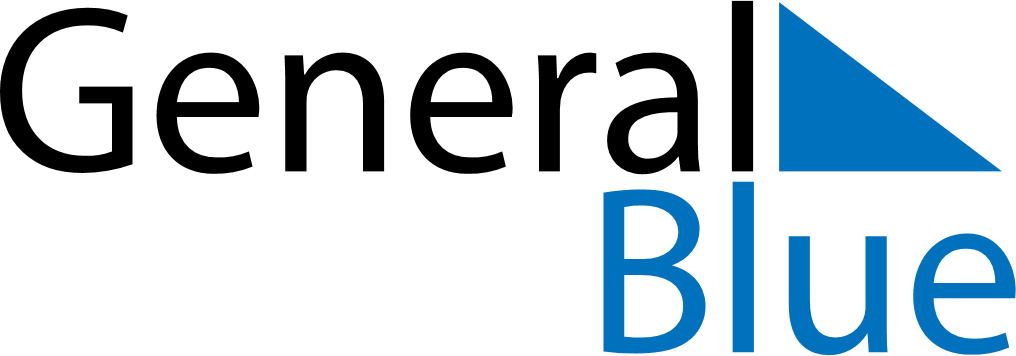 September 2025September 2025September 2025Central African RepublicCentral African RepublicMondayTuesdayWednesdayThursdayFridaySaturdaySunday123456789101112131415161718192021222324252627282930